Name:			Dr. Pabitra Kumar Sahu               Designation:      		 Lecturer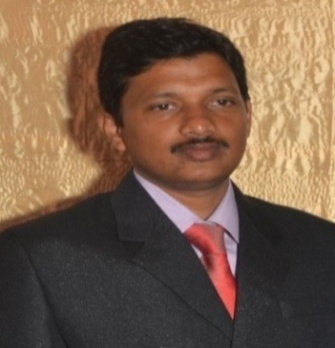 Date of Joining: 		23.06.2014                                   Department:     		 ChemistryContact No:      		 8598946079E-mail ID:          		 pksahuchem@gmail.comEducational Qualification:Seminar/conference/Symposium/Workshop Conducted- NIL Seminar/conference/Symposium/Workshop attendedNumber of Books/Journals Published- NILPaper Published in National & International JournalsResearch Project - NILWhether awarded Ph.D.Research Guidance- NILSl. NoQualificationYear of PassingSubjectName of University1.M.Sc.2002ChemistryBerhampur university2.M.Phill.2006ChemistryBerhampur university3.Ph.D.2013ChemistryRavenshaw universitySl. NoSeminar/conference/Symposium/WorkshopNameSponsoring AgencyNational/International1.Seminar held at KIIT University, BBSR on 19.10.2008Role of Teachers in Professional Education in the changing Scenario KIIT UniversityNational2.Seminar held at Gandhi Institute For Technology, BBSR from 28th to 29th May 2009 Modification of Natural SilkAICTENational3.Symposium held at NM Institute of Engineering and Technology, BBSR on 15th& 16th January 2010Energy & Environment (ENRON-2010)NMIET, BBSRInternational4.Seminar held at Sibani Institute of Technical Education (SITE), BBSR On 8th February 2010.Environment & Development: A Present Day ScenarioSITE, BBSRNational5.Seminar held at Gandhi Engineering College BBSR on 20th March 2010.Nano MaterialsGEC,BBSRNational6.Staff Development Programme held at Centurion Institute of Technology, BBSR from 4th July to 10th July 2011.Advancement of Energy Sector towards Global SustainabilityAICTENational7.Conference held at Bhubaneswar Engineering College, BBSR from 22th to 2th  December 2012Frontiers of Intelligent Computing: Theory and applications   (FICTA-2012)BEC, BBSRInternational8.Induction Training Programme Organised by National Institute of Technical Teachers’ Training & Research, Kolkata held at Konark Institute of Science & Technology, BBSR from 30th Oct to 11th Nov. 2006.Induction TrainingAICTENational9.Induction Training Programme held at Konark Institute of Science & Technology, BBSR from 21th to 22nd March-2009Induction TrainingKIST, BBSRNationalSl. NoTitleName of JournalNoVolYear of PublicationPage No From-ToNational/International1.Ground and surface water quality in Nayagarh-Khurda districts with statistical interpretation for the year 2009-10Indian Journal of Environmental Protection9312011714-729National2.Physico-chemical and biological characteristics of ground and surface water of Nayagarh districtJournal of Ecotoxicology & Environmental monitoring4222012335-342National3.Curbing of fluoride content of ground water in Nayagarh districtIndian Journal of Environmental Protection5322012400-404NationalSl. NoTitle of the ThesisName  Address of the GuideYear of AwardName of the Univetsity1.Characteristic study of ground and surface water in and around Nayagarh and Khurda districts with special emphasis on Fluoride pollutionDr.RamakantaSahoo,RavenshawUniversityandDr.SaswatKumar Mohanty, State Pollution Control Board2013Ravenshaw University